Attachment C-2Refunded 2015A Sewer Bonds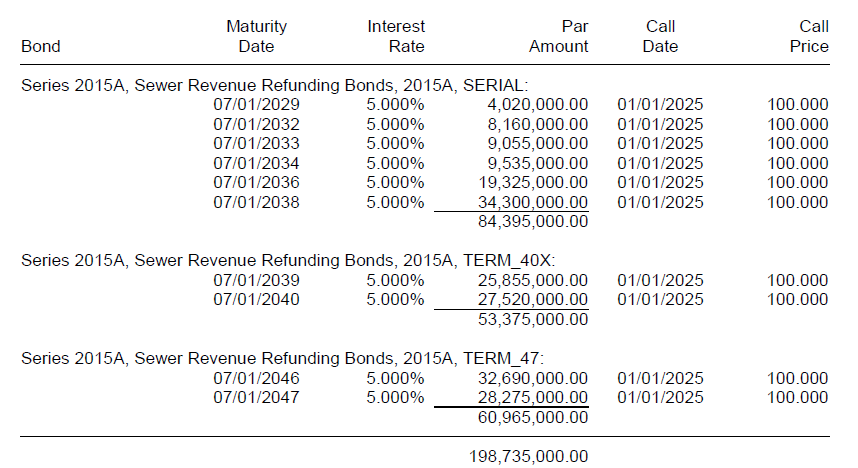 